ST.THOMAS COLLEGE, BHILAISUPPORTING DOCUMENTS FOR4.2.2SUBSCRIPTION TO E - RESOURCES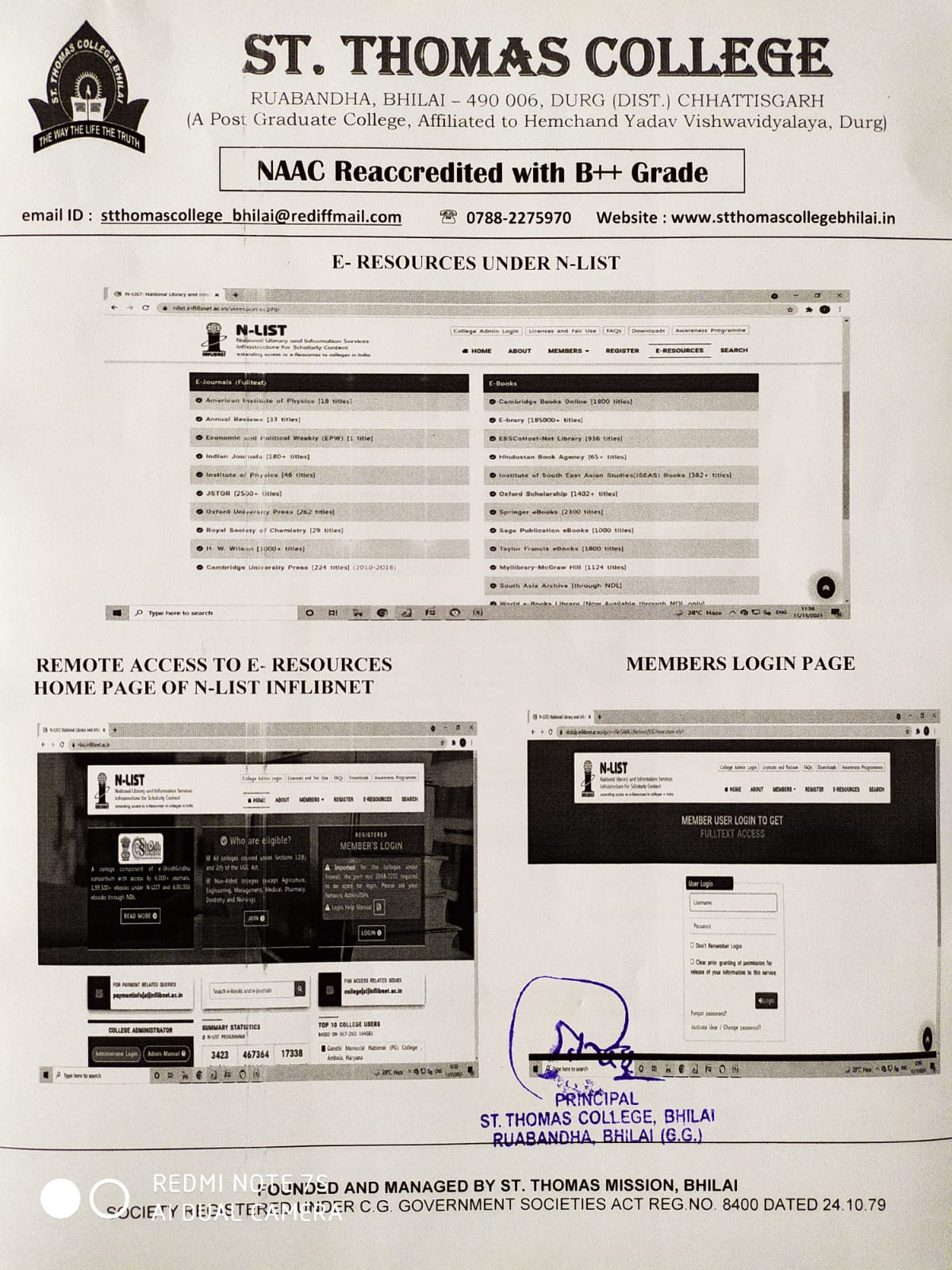 INFLIBNET SUBCRIPTION BILL 2021-22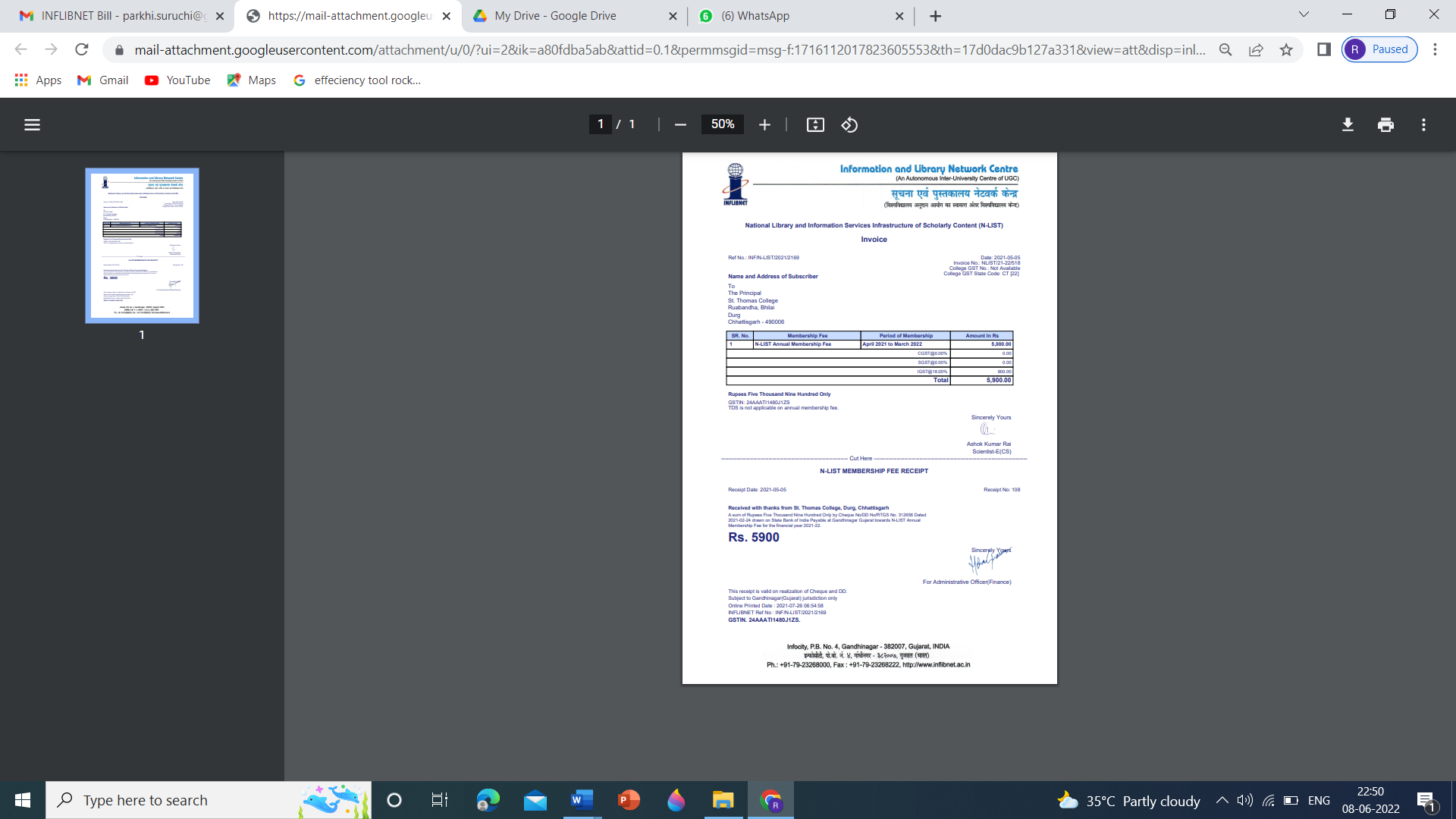 INFLIBNET SUBCRIPTION BILL 2022-23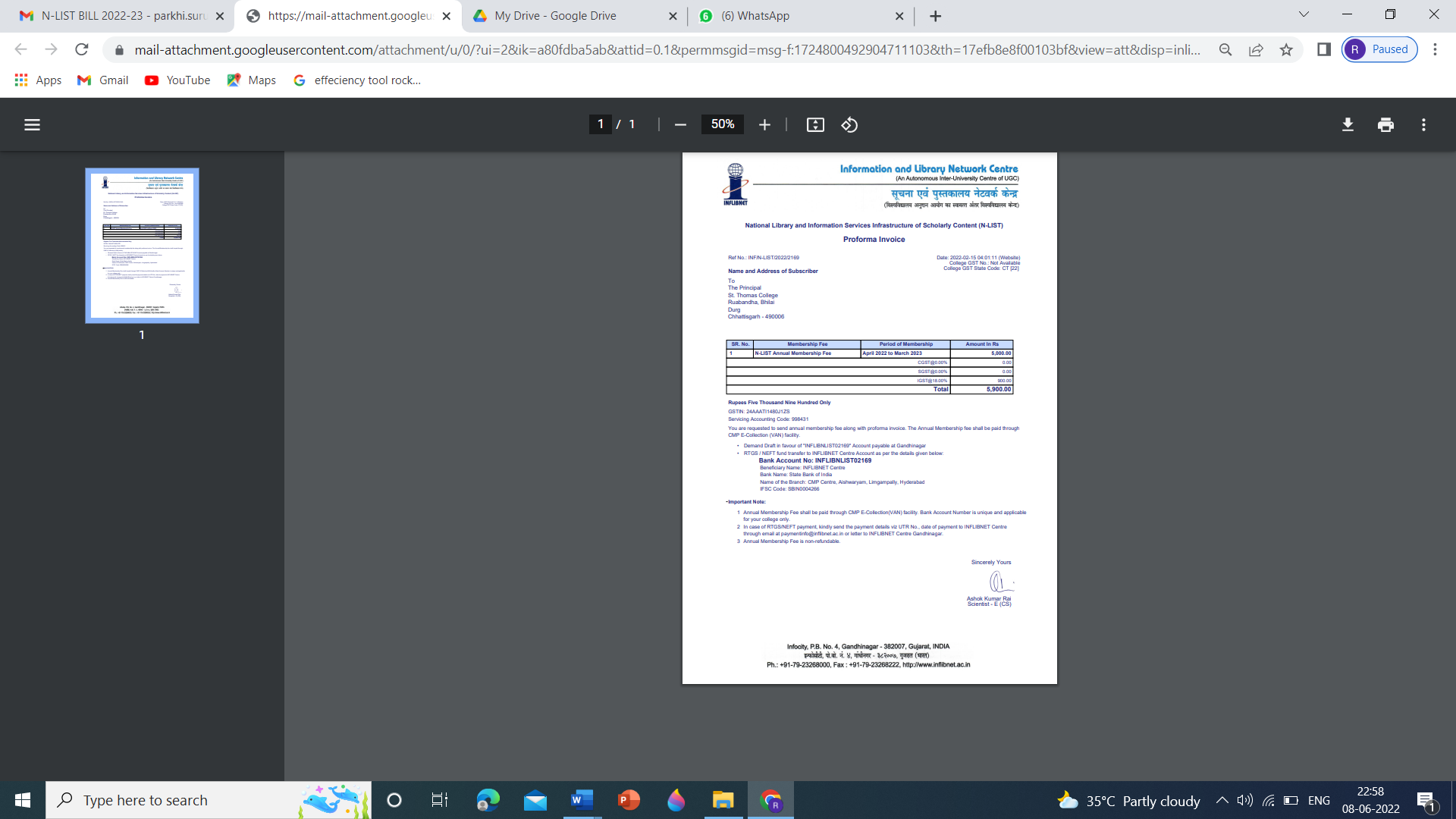 